 О нарушениях прав потребителей в автосалонах. В связи с обращениями граждан на  обман и навязывание дополнительных товаров и услуг при покупке новых и подержанных автомобилей в автосалонах, Роспотребнадзор обращает внимание на типичные нарушения прав потребителей в автосалонах: - в рекламе и при обращении по телефонам недобросовестные продавцы указывают недостоверную (заниженную) стоимость автомобиля (для привлечения клиентов непосредственно в автосалон); - до показа автомобиля или заключения договора-купли продажи продавец настаивает на подписании предварительного договора с передачей первоначального взноса (аванса, предоплаты, залога, задатка и т.п.), в договоре содержатся условия об удержании всей суммы указанного взноса или его части; - при заключении договора купли-продажи автомобиля за счет кредитных средств потребителям предоставляется недостоверная информация о размере процентной ставки (в рекламе в интернете, на сайте или в рекламных буклетах указывается процентная ставка существенно ниже той, которая указывается в договоре); - навязывание различных товаров, работ, услуг при покупке автомобиля (предлагается более дорогая комплектация автомобиля, установка дополнительного оборудования, страхование, сервисные работы и т.п.) Как избежать обмана и навязывания дополнительных товаров и услуг - при выборе следует учитывать уполномочен ли автосалон официальным дилером на продажу автомобилей той или иной марки (с информацией по указанному вопросу можно ознакомиться на сайтах официальных дилеров); - выбрав автосалон с хорошей репутацией, проверьте какая информация указана на его сайте, при этом следует учитывать, что обязательной к размещению на интернет-сайте продавца является информация о наименовании продавца, месте его нахождения (адресе), режиме работы. Также следует изучить объем дополнительной информации, которая для удобства покупателя должна включать в себя контактные телефоны продавца и адрес его электронной почты, образцы типовых договоров, информацию о гарантийных обязательствах, стоимости автомобилей, наличии в продаже конкретных транспортных средств с определенной комплектацией и т.п.; - с осторожностью относитесь к предложениям продажи автомобилей по цене ниже рыночной; - при покупке подержанного автомобиля проверьте историю машины (данную информацию можно проверить на сайте ГИБДД в разделе «Проверка автомобиля» (https://xn--90adear.xn--p1ai/check/auto); - изучите договор до его подписания, читайте все, особенно внимательно то , что написано мелким шрифтом; - в договоре обязательно должны быть указаны сроки поставки автомобиля, размер аванса, порядок его возврата, а также полное описание модификации модели (должна соответствовать заводской комплектации); -подписывайте тот договор, который только что прочли, если менеджер унес документ, а затем вернул, придётся перечитать снова, чтобы уберечь себя от недобросовестных действий персонала; - следует учесть, что наиболее безопасной является оплата банковской картой; при оплате наличным способом необходимо истребовать документ, подтверждающий факт внесения денежных средств. -перед тем как забрать машину, нужно ее осмотреть на наличие дефектов: царапин, вмятин, провести сверку номера двигателя, шасси и номер кузова, VIN с договорными условиями, проверить комплектность, контроль уровня технических жидкостей. -подписывайте акт приема-передачи автомобиля, только после тщательного осмотра. КАКИЕ УСЛОВИЯ ДОЛЖНЫ ВЫЗВАТЬ У ВАС ОПАСЕНИЯ - продажа автомобилей только за счет заемных средств (кредит); - заявлена слишком низкая цена транспортного средства; - предложение подписания договора и внесения авансового платежа до осмотра автомобиля при утверждении продавца, что он есть в наличии; - отсутствие в офисе продаж полного комплекта документов на автомобиль (договор, паспорт транспортного средства, гарантийный талон или сервисная книжка), а также обязательных информационных сведений о продавце; Куда обращаться с жалобой Поводом написать жалобу на автосалон может быть: - несоответствие фактической цены в договоре и заявленной в рекламе или на сайте; - несоответствие комплектации автомобиля; - отказ вернуть покупателю внесенный аванс; - навязывание дополнительных товаров, работ, услуг; - продажа подержанного авто, прошедшего «предпродажную подготовку» под видом нового и др. По вопросам оказания помощи по составлению претензии или искового заявления в суд, при необходимости получения разъяснений законодательства в сфере защиты прав потребителей можно обращаться в:— в Общественную приемную Управления Роспотребнадзора по Новгородской области по телефонам 971-106;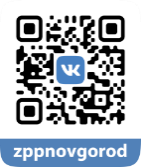 — в Центр по информированию и консультированию потребителей  ФБУЗ «ЦГи Э в Новгородской области» по телефону 77-20-38, 73-06-77; Е-mail:  zpp.center@yandex.ru— на «горячую линию» Единого консультационного центра Роспотребнадзора, который функционирует в круглосуточном режиме, телефон 8 800 555 49 43 (звонок бесплатный).         — на  государственном информационном ресурсе в сфере защиты прав потребителей                    http://zpp.rospotrebnadzor      вы можете найти памятки, образцы претензий, исковых                        заявлений и другую полезную информацию для потребителей 